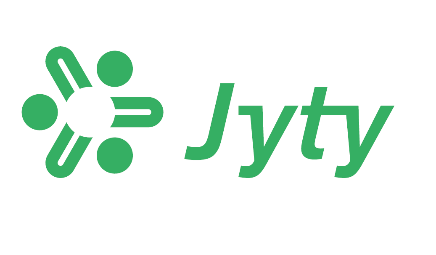 Koulutuskalenteri 2023 / Yksityisen sosiaalipalvelualan tes, Terveyspalvelualan tes, Työterveyslaitosta koskeva tesKoulutuskalenteri 2023 / Yksityisen sosiaalipalvelualan tes, Terveyspalvelualan tes, Työterveyslaitosta koskeva tesKoulutuskalenteri 2023 / Yksityisen sosiaalipalvelualan tes, Terveyspalvelualan tes, Työterveyslaitosta koskeva tesKoulutuskalenteri 2023 / Yksityisen sosiaalipalvelualan tes, Terveyspalvelualan tes, Työterveyslaitosta koskeva tesLuottamusmiesten perusopinnot 1 ja 2 Luottamusmiesten perusopinnot 1 ja 2 Luottamusmiesten perusopinnot 1 ja 2 Luottamusmiesten perusopinnot 1 ja 2 22.-23.2.Luottamusmiesten perusopinnot 1Rovaniemi15.-16.3.Luottamusmiesten perusopinnot 1Mikkeli21.- 22.3.Luottamusmiesten perusopinnot 1Jyväskylä29.-30.8.Luottamusmiesten perusopinnot 1Helsinki28.-29.9.Luottamusmiesten perusopinnot 2 HelsinkiLuottamusmiesten teemakurssit (lähikoulutus)Luottamusmiesten teemakurssit (lähikoulutus)Luottamusmiesten teemakurssit (lähikoulutus)Luottamusmiesten teemakurssit (lähikoulutus)7.-8.2.LM-teemakurssi, työpaikan ongelmatilanteiden hallintaLappeenranta21.-23.2.LM-teemakurssi, henkilöstön edustajan jaksaminen 1Vantaa21.-22.3.LM-teemakurssi, neuvottelutaitoTurku18.-19.4.LM-teemakurssi, henkilöstön edustajan jaksaminen 2Tuusula6.-8.6.LM-teemakurssi, luottamusmiestaidotTuusula3.10.STTK / Jyty- luottamusmiesseminaariHelsinki12.-13.10.LM-teemakurssi, paikallinen sopiminen ja yhteistoimintaTampere14.-15.11.LM-teemakurssi, työlainsäädäntöVantaa16.-17.11.LM-teemakurssi, neuvottelutaitoVantaaLuottamusmiesten teemawebinaarit ja verkkokurssit (etäkoulutus)Luottamusmiesten teemawebinaarit ja verkkokurssit (etäkoulutus)Luottamusmiesten teemawebinaarit ja verkkokurssit (etäkoulutus)Luottamusmiesten teemawebinaarit ja verkkokurssit (etäkoulutus)12.1.LM-teemawebinaari, Haastavien tilanteiden hallinta kirjallisissa ja sähköisissä vuorovaikutustilanteissaTeams12.1.LM-teemawebinaari, kuormittavista tilanteista palautuminen - työkykyä varmistavat toimetTeams1.3.-29.3.Neuvottelutaidon verkkokurssiOptima-verkkoalusta16.3.LM-teemawebinaari, luottamusmiehen etäviestintätaidotTeams16.3.LM-teemawebinaari, työssä jaksaminenTeams7.9.LM-teemawebinaari, työlainsäädäntöTeams27.9.-24.10.Työlainsäädännön verkkokurssiTeams9.11.LM-teemawebinaari, paikallinen sopiminenTeams9.11.LM-teemawebinaari, etätyöTeamsSopimusalakohtaiset neuvottelupäivätSopimusalakohtaiset neuvottelupäivätSopimusalakohtaiset neuvottelupäivätSopimusalakohtaiset neuvottelupäivät22.-23.11.Yksityisenalan neuvottelupäivätHelsinkiTyösuojelukoulutus (lähikoulutus)Työsuojelukoulutus (lähikoulutus)Työsuojelukoulutus (lähikoulutus)Työsuojelukoulutus (lähikoulutus)7.-8.2.LM-teemakurssi, työpaikan ongelmatilanteiden hallintaLappeenranta14.-16.2.TyösuojelupäivätTampere21.-23.2.LM-teemakurssi, henkilöstön edustajan jaksaminen 1Vantaa21.-22.3.Neuvottelutaito ( sama kurssi kuin luottamusmiehille)Turku18.-19.4.Henkilöstön edustajan jaksaminen 2 (sama kurssi kuin luottamusmiehille)Tuusula6.-8.6.Henkilöstön edustajan taidot (sama kurssi kuin luottamusmiehille)Tuusula19.-22.9.Työsuojelun peruskurssiVantaa3.10.STTK / Jyty- seminaariHelsinki16.-17.11.Neuvottelutaito (sama kurssi kuin luottamusmiehille)VantaaTyösuojelukoulutus, teemawebinaarit ja verkkokoulutus (etäkoulutus)Työsuojelukoulutus, teemawebinaarit ja verkkokoulutus (etäkoulutus)Työsuojelukoulutus, teemawebinaarit ja verkkokoulutus (etäkoulutus)Työsuojelukoulutus, teemawebinaarit ja verkkokoulutus (etäkoulutus)12.1.Teemawebinaari, Haastavat tilanteiden hallinta kirjallisissa ja sähköisissä vuorovaikutustilanteissa sama kurssi kuin luottamusmiehille)Teams12.1.Teemawebinaari, kuormittavista tilanteista palautuminen - työkykyä varmistavat toimet (sama kurssi kuin luottamusmiehille)Teams15.2.-14.3.Työsuojelun verkkokurssi, työhyvinvointiOptima-verkkoalusta1.3.-29.3.Neuvottelutaidon verkkokurssiOptima-verkkoalusta16.3.Teemawebinaari,  luottamusmiehen etäviestintätaidot*Teams16.3.Teemawebinaari, työssä jaksaminen*Teams27.9.-24.10.Työsuojelun verkkokurssi, työsuojelun perusteetOptima-verkkoalusta9.11.Teemawebinaari, etätyö*Teams*Vastaavien luottamusmieswebinaarien yhteydessäAmmatilliset opintopäivät Ammatilliset opintopäivät Ammatilliset opintopäivät Ammatilliset opintopäivät 11.-12.2.Varhaiskasvatuksen ja perhetyön ammatilliset opintopäivätTamperesosiaalipalvelualan tes22.-23.4.Koulunkäynninohjaajien ammatilliset opintopäivätHelsinkisosiaalipalvelualan tes10.-11.6.Sihteeri, hallinto ja ict alan opintopäivätKirkkonummisosiaalipalvelualan tes, terveyspalvelualan tes, Työterveyslaitos11.-12.11.Sosiaalialan ammatilliset opintopäivät Helsinkisosiaalipalvelualan tes